19 rue des Magnolias  03 84 29 93 67 mail : bessoncourt.mairie@wanadoo.fr10 août  2016ATELIER GYM MEMOIRE PAR SIEL BLEU	Agir pour sa santé dès 55 ans.A la suite de l’atelier équilibre qui a connu un vif succès cette année, SIEL BLEU, en partenariat avec la commune, vous propose un atelier gym mémoire à partir de septembre.Les séances auront lieu les jeudis après-midi à partir de 15 heures après l’atelier équilibre.Une réunion de présentation et d’informations aura lieu dans la salle de la mairie Jeudi 8 septembre 2016 à 15h.Fermeture MairieLa Mairie sera fermée :-lundi 29 août après-midi,-mercredi 14 septembre, -mercredi 21 septembre, -jeudi 22 septembre 2016Déchèterie mobileProchain passage : Mercredi 17 août à partir de midi aux ateliers municipaux.Du côté de la MédiathèqueExceptionnellement la Médiathèque sera fermée -jeudi 18 août-jeudi 25 août  -vendredi 26 août Du côté des AssociationsLe BRCL organise une demi-journée pétanque en doublette formée au stade de footLe samedi 3 septembre 2016 à partir de 13h30.Inscription 10 € la doublette. Buvette et petite restauration.			Suite au versoASSOCIATION BESSONCOURTOISE D’ANIMATIONC’est la rentrée, l’ABA reprend ses activités !Art Floral : le 30 Septembre 2016 à 14 H 00, Ancienne EcoleGymnastique : le 8 septembre 2016 à 20 H 00, Groupe ScolaireStep : pas de reprise d’activité en septembreClub de l’Amitié : le 23 Août 2016 à 14 H 00, Ancienne Ecole Couture : le 6 septembre 2016 à 20 H 00, Ancienne EcoleInformatique : le 7 septembre 2016 à 14 H 00, Groupe ScolairePhoto : le 1er septembre 2016 à 19 H 30, salle de la MairieRandonnées pédestres : Calendrier sera diffusé par Michel Beaudoin et accessible sur le site ABA : http://aba90.e-monsite.com  Groupe DécorationLe groupe « décoration » de la commission « fleurissement » va reprendre le travail pour préparer les décors de fin d’année.Si vous appréciez les réalisations et souhaitez participer de façon régulière ou pas, vous pouvez rejoindre le groupe de bénévoles.Reprise de l’atelier lundi 5 septembre à 14 h au Fort.Vous serez les bienvenus. Bonne ambiance assurée !			  Opération brioches au profit de l’ADAPEI du T. de BelfortComme chaque année l’opération brioches aura lieu du 5 au 8 octobre 2016.L’ADAPEI est à la recherche de bénévoles pour assurer la distribution des brioches sur Bessoncourt.Vous pouvez contacter Colette Guilloit au 03.84.27.00.59Opération lavage des bacs de triLe SICTOM qui met à disposition de la commune les bacs de tri de papiers, cartons, plastiques propose cette année, une opération lavage des bacs de tri.Cette opération aura lieu le vendredi 23 septembre dans la journée.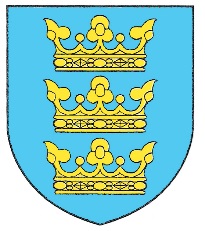 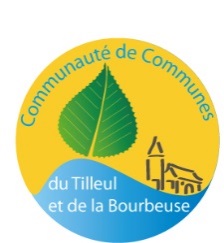 